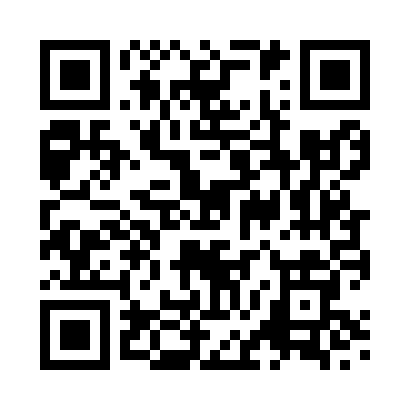 Prayer times for Claughton, Lancashire, UKWed 1 May 2024 - Fri 31 May 2024High Latitude Method: Angle Based RulePrayer Calculation Method: Islamic Society of North AmericaAsar Calculation Method: HanafiPrayer times provided by https://www.salahtimes.comDateDayFajrSunriseDhuhrAsrMaghribIsha1Wed3:245:341:086:188:4310:532Thu3:215:321:086:198:4510:573Fri3:195:301:086:208:4710:574Sat3:185:281:086:218:4810:585Sun3:175:261:086:228:5010:596Mon3:165:241:076:238:5211:007Tue3:155:221:076:248:5411:018Wed3:145:201:076:258:5511:029Thu3:135:181:076:278:5711:0210Fri3:125:171:076:288:5911:0311Sat3:115:151:076:299:0111:0412Sun3:105:131:076:309:0211:0513Mon3:095:111:076:319:0411:0614Tue3:095:101:076:329:0611:0715Wed3:085:081:076:339:0711:0816Thu3:075:061:076:349:0911:0817Fri3:065:051:076:349:1111:0918Sat3:055:031:076:359:1211:1019Sun3:055:021:076:369:1411:1120Mon3:045:001:076:379:1611:1221Tue3:034:591:086:389:1711:1322Wed3:034:571:086:399:1911:1323Thu3:024:561:086:409:2011:1424Fri3:014:551:086:419:2211:1525Sat3:014:531:086:429:2311:1626Sun3:004:521:086:429:2411:1627Mon3:004:511:086:439:2611:1728Tue2:594:501:086:449:2711:1829Wed2:594:491:086:459:2811:1930Thu2:584:481:096:459:3011:1931Fri2:584:471:096:469:3111:20